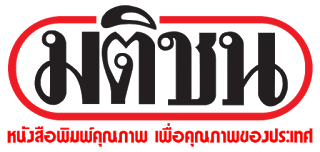 ข่าวประจำวันที่ 28 สิงหาคม พ.ศ.2558 หน้าที่ 10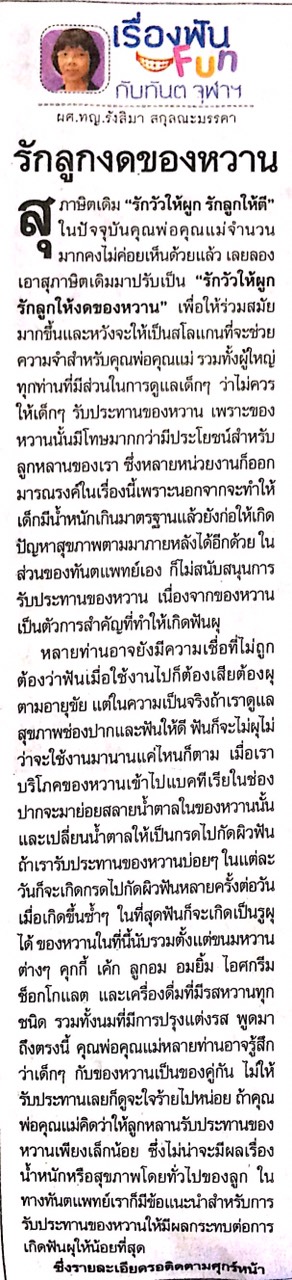 ข่าวประจำวันที่ 28 สิงหาคม พ.ศ.2558 หน้าที่ 10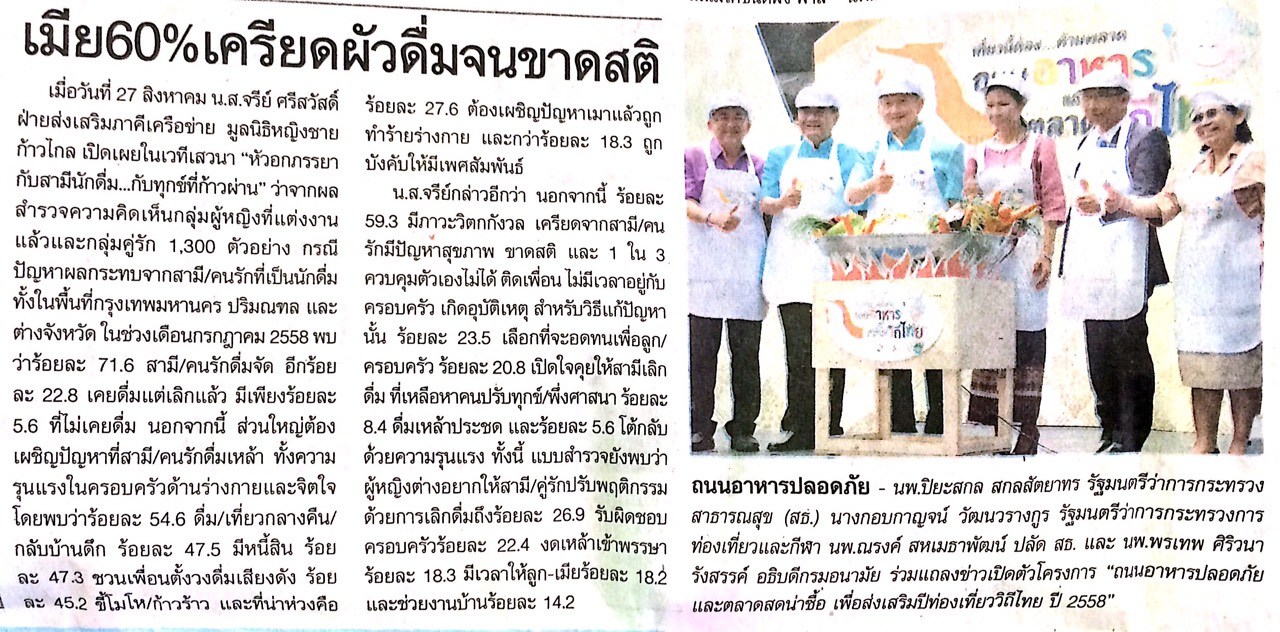 ข่าวประจำวันที่ 28 สิงหาคม พ.ศ.2558 หน้าที่ 10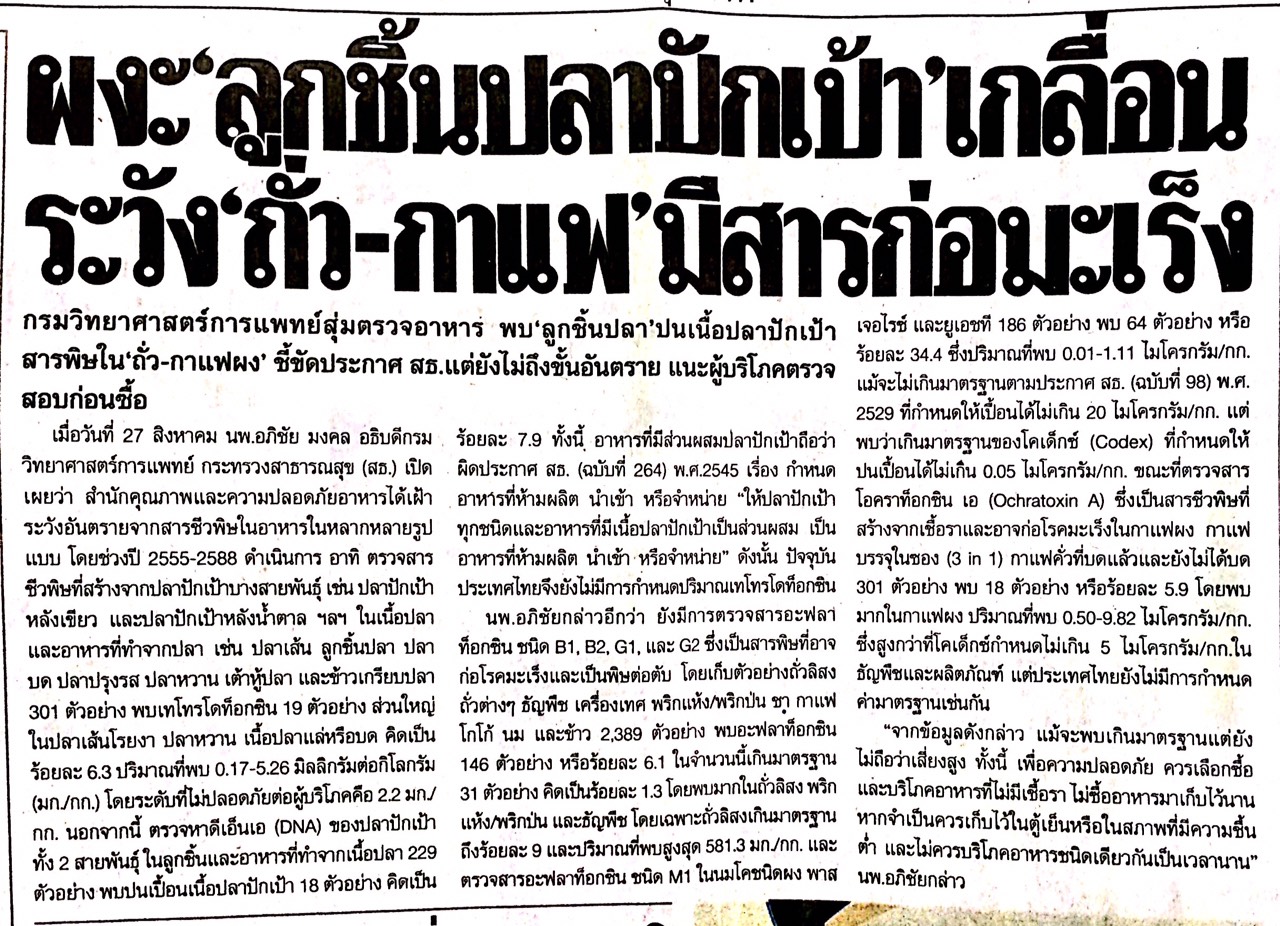 ข่าวประจำวันที่ 28 สิงหาคม พ.ศ.2558 หน้าที่ 11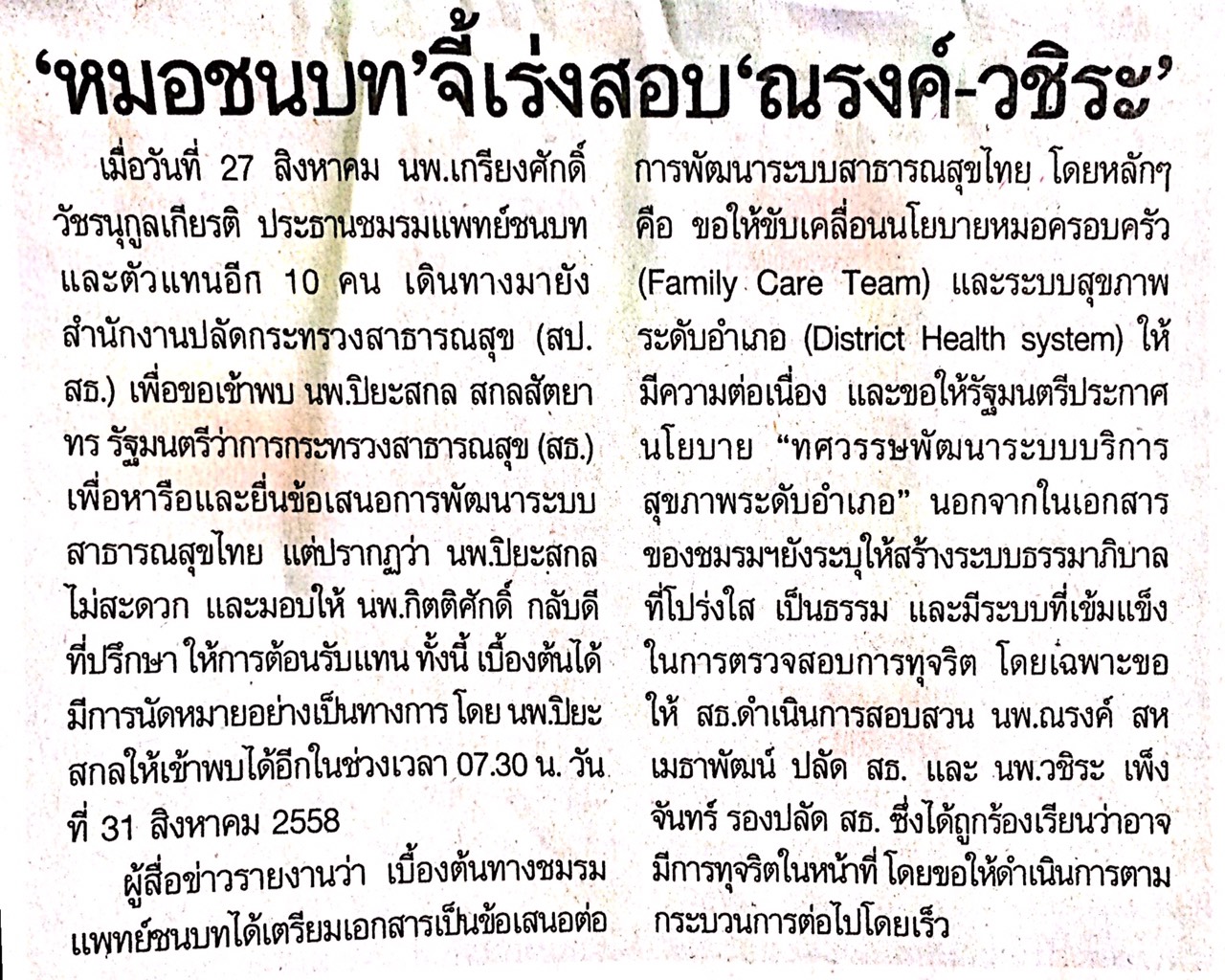 ข่าวประจำวันที่ 28 สิงหาคม พ.ศ.2558 หน้าที่ 12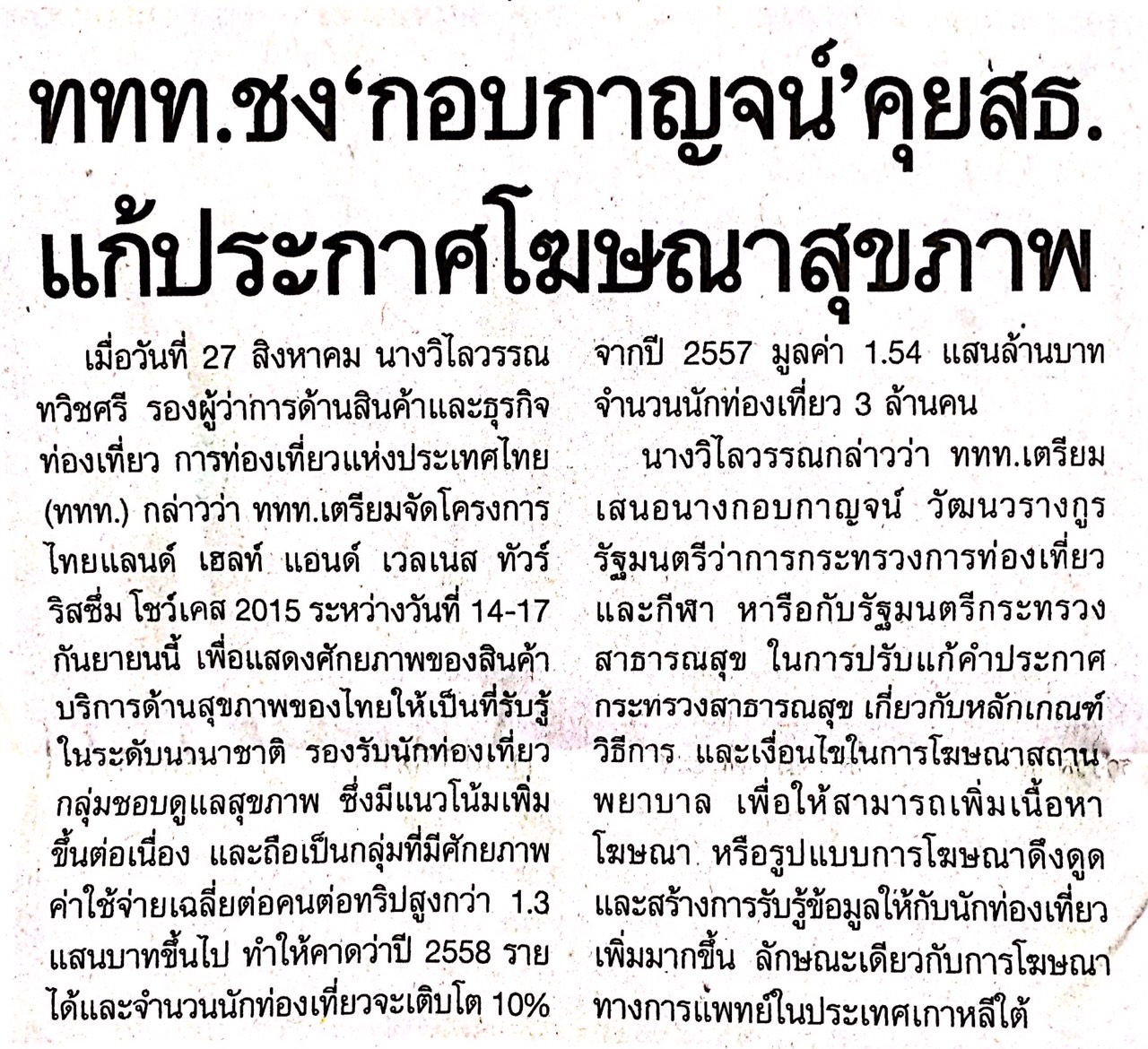 